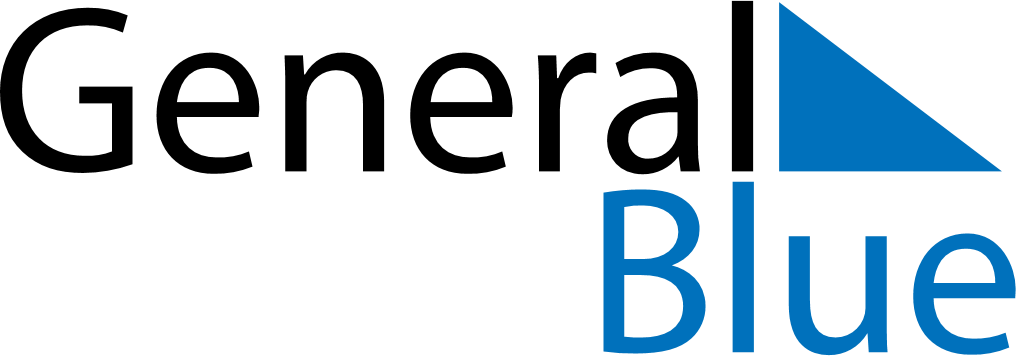 October 2024October 2024October 2024October 2024October 2024October 2024Le Havre, FranceLe Havre, FranceLe Havre, FranceLe Havre, FranceLe Havre, FranceLe Havre, FranceSunday Monday Tuesday Wednesday Thursday Friday Saturday 1 2 3 4 5 Sunrise: 7:59 AM Sunset: 7:38 PM Daylight: 11 hours and 39 minutes. Sunrise: 8:01 AM Sunset: 7:36 PM Daylight: 11 hours and 35 minutes. Sunrise: 8:02 AM Sunset: 7:34 PM Daylight: 11 hours and 32 minutes. Sunrise: 8:04 AM Sunset: 7:32 PM Daylight: 11 hours and 28 minutes. Sunrise: 8:05 AM Sunset: 7:30 PM Daylight: 11 hours and 24 minutes. 6 7 8 9 10 11 12 Sunrise: 8:07 AM Sunset: 7:28 PM Daylight: 11 hours and 21 minutes. Sunrise: 8:08 AM Sunset: 7:26 PM Daylight: 11 hours and 17 minutes. Sunrise: 8:10 AM Sunset: 7:24 PM Daylight: 11 hours and 13 minutes. Sunrise: 8:11 AM Sunset: 7:21 PM Daylight: 11 hours and 10 minutes. Sunrise: 8:13 AM Sunset: 7:19 PM Daylight: 11 hours and 6 minutes. Sunrise: 8:14 AM Sunset: 7:17 PM Daylight: 11 hours and 3 minutes. Sunrise: 8:16 AM Sunset: 7:15 PM Daylight: 10 hours and 59 minutes. 13 14 15 16 17 18 19 Sunrise: 8:17 AM Sunset: 7:13 PM Daylight: 10 hours and 55 minutes. Sunrise: 8:19 AM Sunset: 7:11 PM Daylight: 10 hours and 52 minutes. Sunrise: 8:20 AM Sunset: 7:09 PM Daylight: 10 hours and 48 minutes. Sunrise: 8:22 AM Sunset: 7:07 PM Daylight: 10 hours and 45 minutes. Sunrise: 8:24 AM Sunset: 7:05 PM Daylight: 10 hours and 41 minutes. Sunrise: 8:25 AM Sunset: 7:03 PM Daylight: 10 hours and 38 minutes. Sunrise: 8:27 AM Sunset: 7:01 PM Daylight: 10 hours and 34 minutes. 20 21 22 23 24 25 26 Sunrise: 8:28 AM Sunset: 6:59 PM Daylight: 10 hours and 31 minutes. Sunrise: 8:30 AM Sunset: 6:57 PM Daylight: 10 hours and 27 minutes. Sunrise: 8:31 AM Sunset: 6:56 PM Daylight: 10 hours and 24 minutes. Sunrise: 8:33 AM Sunset: 6:54 PM Daylight: 10 hours and 20 minutes. Sunrise: 8:35 AM Sunset: 6:52 PM Daylight: 10 hours and 17 minutes. Sunrise: 8:36 AM Sunset: 6:50 PM Daylight: 10 hours and 13 minutes. Sunrise: 8:38 AM Sunset: 6:48 PM Daylight: 10 hours and 10 minutes. 27 28 29 30 31 Sunrise: 7:40 AM Sunset: 5:46 PM Daylight: 10 hours and 6 minutes. Sunrise: 7:41 AM Sunset: 5:44 PM Daylight: 10 hours and 3 minutes. Sunrise: 7:43 AM Sunset: 5:43 PM Daylight: 9 hours and 59 minutes. Sunrise: 7:44 AM Sunset: 5:41 PM Daylight: 9 hours and 56 minutes. Sunrise: 7:46 AM Sunset: 5:39 PM Daylight: 9 hours and 53 minutes. 